Boletín 108TUXTLA GUTIÉRREZ, CHIAPAS18 DE ENERO DE 2011Del 22 al 25 de marzoConvocan a la comunidad  universitaria a participar en celebración del Día Mundial del AguaSe organizan actividades en coordinación con el Instituto Estatal del AguaEn el marco del Día Mundial del Agua y con el propósito de difundir políticas, proyectos y experiencias en materia de uso sustentable del vital líquido, la Universidad Autónoma de Chiapas (UNACH) convoca a la comunidad universitaria y a la sociedad en general a participar en estos festejos del 22 al 25 de marzo en San Cristóbal de las Casas, Huehuetán, Tapachula y Tuxtla Gutiérrez.Con estos actos, se da seguimiento a la temática ambiental y cuidado de los recursos naturales, uno de los puntos importantes en los nuevos esquemas propuestos por el rector Jaime Valls Esponda, en su Proyecto Académico “Generación y Gestión para la Innovación”.En el marco de este evento se presentará la conferencia “Agua para las ciudades: respondiendo al desafío urbano”, en la que se explicará el proyecto del mismo nombre, el cual es coordinado por la Máxima Casa de Estudios de los chiapanecos y el Instituto Estatal del Agua.Durante cuatro días, especialistas de la UNACH, de la Secretaría del Medio Ambiente Vivienda e Historia Natural (SEMAVIHN) y del Sistema de Agua Potable y Alcantarillado del Municipio de Tapachula, presentarán diversas ponencias donde abordarán temas sobre Manejo adecuado de los residuos sanitarios domiciliarios, Calidad del agua en ciudades rurales, Monitoreo ciudadano de agua y saneamiento en Tuxtla Gutiérrez y Valores ambientales, entre otros.De acuerdo con el programa, también se desarrollarán actividades culturales y artísticas, entre las que destacan la presentación de carteles realizados por estudiantes de la Licenciatura en Sistemas Computacionales y la presentación de grupos de baile coreográfico. El acto inaugural está previsto para este martes 22 de marzo a las 9:00 horas en las instalaciones de la Unidad Cultural Presidente Juárez y la Biblioteca Central Universitaria de la UNACH, mientras que el cierre se realizará el viernes 25 del mismo mes a las 11:00 horas en la Sala de Usos Múltiples de la Biblioteca Central Universitaria donde se dará a conocer la Licenciatura en Gestión del Agua, de la Facultad de Ingeniería. 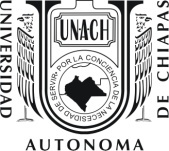 DIRECCIÓN DE COMUNICACIÓN UNIVERSITARIA   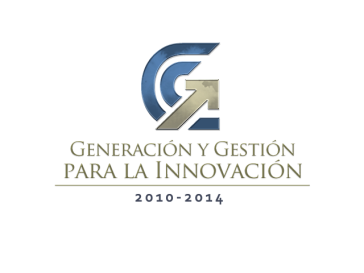 